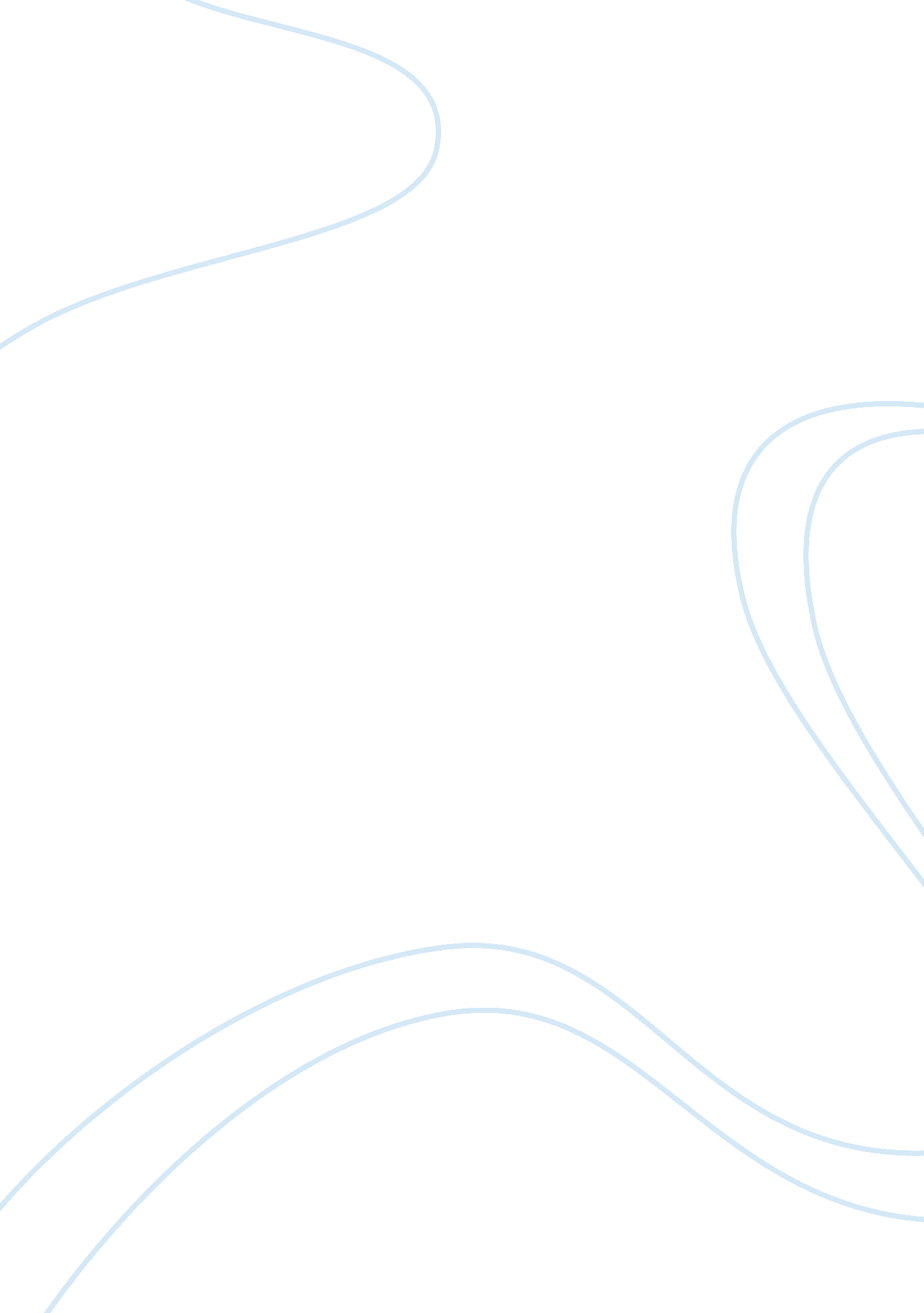 Final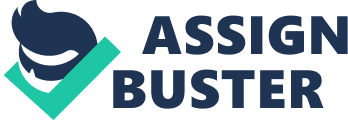 Inventory Letter To Mr. Smith FPP Inventory: A self-evaluation on my progress in writing skill”. Dear Sir, Itake this opportunity to describe my self-analysis after evaluating my progress in writing skill. Here I have tried to sum up the strengths I have grown up during the course and also the weaknesses that still persists. This is an honest declaration of my proficiency that I have mustered up these days. Hope this letter will clearly substantiate my goals and help you to assess my performance in the concerned subject. 
Writing is something which I usually enjoy doing. It finds me in a great satisfaction to connect my thought in forms of a script. The course has helped me to garner information on syntax, diction, style and grammatical concerns which are very important to portray my thoughts into scripts. I was aware of the theoretical nitty-gritty of all these but lacked the proper synchronization of all these rules in order to organize my planning and create something in letters. I have found my writings are grammatically and stylistically correct because I can communicate with my readers in an effective way. I can respond to different writing assignments in ways that do not only streamline my time but also produces better finished writings. I do not have to struggle with the topics as the sentences flow spontaneously in my mind and I simply need to place them in papers. The course has helped me to address my thoughts in such a way that invokes a spirit in me always when I sit with pen and papers. This serves as a great support to harmonize the feelings that were somehow lost in the maze of numerous manuscripts I often studied. During my reading of any book, if any sentence captures my interest I always underline that part and try to recollect and reproduce the same in some of my writings in a similar situation. The course has taught me how to recreate those ideas in my thesis. Above all I have learnt to write with confidence and I know myself as a writer. 
I would also like to bring certain things to your notice that there are some difficulties which haunt me always whenever I write. First of all, I lack a sense of coherence and cannot string the right words together to produce the insightful content. I am sometimes unable to find those thought provoking phrases which might otherwise result into a marvelous piece of writing. Another potential drawback of my writing is that I cannot illustrate my ideas with simple examples or in trying to do so, I get lost in the labyrinth of winding sentences in which the main thought loses its track. My writings are not always devoid of jargons and this creates some incongruity. 
Despite of this occasional difficulty I specialize in clear, concise wording so my ideas take center stage. I can craft persuasive, engaging text tailored specifically the needs of my readers and this is my great satisfaction after all. 
Yours truly, 
Paul Robins 
A significant revision of “ Considering Censorship” 
Let’s for a moment consider the world without music. We are all subject to listen to the popular lyrics within the closets of our rooms and are even prescribed what to listen to and what not. Yes, this was a common practice since the middle of twentieth century when the government had virtually banned the free expression of the music. This review clearly illustrates how some popular composers were silenced by the political powers and some insensitive hypocrites for the sake of satisfying some pseudo socialistic agendas. 
The famous The Ed Sullivan Show was censored accusing that the performance of Rock music would contaminate the young minds into doing something which were both socially and psychologically objectionable. However the Rock music had nothing to do with these politically perverted statements. Music is a pure form of art which can supply some entertainment and can never lead a generation into the oblivion of anarchy. However, this misguided belief had marred many musicians’ hopes and aspirations into sorrows. Some of the composers and musicians were even declined offers to perform in Ed Sullivan’s show just because they were scared of being tagged as socially ostracized and their future could have stigmatized. There were reports that this socially distorted censorship had even restricted the privacy of lifestyle from playing this music in their homes also. Ed Sullivan’s Show was frightened because they thought that the performances could attract adverse criticism and obviously they were more concerned about the safeguard of their brand image. 
It is a significant point this time to identify that because of this high value platform such as The Ed Sullivan’s Show, the political super powers were able to access the centre stage by censoring Rock music as a social taboo and thereby influencing a larger mass against these social reformers. But this episode did not stay for long as the society was in a mood to evolve fast and these pretensions of these so called social values were to be exposed very soon. 
Another example of this musical censoring occurred when Wal-Mart, the retail giant refused to sell the music albums of the then greatest artist Sheryl Crow, just because the artiste had commented on the selling tactics of Wal-Mart in media. This type of cynicism not only deprives the customers from experiencing new and innovative musical artists, but also creates negative publicity for the artist which can jeopardize future sales of their products in other retail environments. 
In some cases, my personal choice of music has been criticized and I was maimed by unpleasant comments. 
This ridiculous patterning of censorship is only a means of conforming one’s own views to another. The ideas of these music themselves may simply be unpopular or outside the current thinking or practices of a regime or special interest group but when seen collectively these are actually the voice of a society which is desperate to break free the customs that become outdated and prove to be a backlash in the march of new generation. George Bernard Shaw would probably hint those paranormal political and societal reformists when he said; 
“ All censorships exist to prevent anyone from challenging current conceptions and existing institutions. 
All progress is initiated by challenging current conceptions, and executed by supplanting existing institutions. 
Consequently the first condition of progress is the removal of censorships” (1) 
Cited from 
(1) : Shaw George Bernard, Mrs. Warrens Profession. 